§3261.  Jurisdiction to modify child support order of foreign country1.  Assumption of jurisdiction.  Except as otherwise provided in section 3321, if a foreign country lacks or refuses to exercise jurisdiction to modify its child support order pursuant to its laws, a tribunal of this State may assume jurisdiction to modify the child support order and bind all individuals subject to the personal jurisdiction of the tribunal whether the consent to modification of a child support order otherwise required of the individual pursuant to section 3253 has been given or whether the individual seeking modification is a resident of this State or of the foreign country.[PL 2009, c. 95, §81 (NEW); PL 2009, c. 95, §87 (AFF).]2.  Controlling order.  An order issued by a tribunal of this State modifying a foreign child support order pursuant to this section is the controlling order.[PL 2009, c. 95, §81 (NEW); PL 2009, c. 95, §87 (AFF).]SECTION HISTORYPL 2009, c. 95, §81 (NEW). PL 2009, c. 95, §87 (AFF). The State of Maine claims a copyright in its codified statutes. If you intend to republish this material, we require that you include the following disclaimer in your publication:All copyrights and other rights to statutory text are reserved by the State of Maine. The text included in this publication reflects changes made through the First Regular and First Special Session of the 131st Maine Legislature and is current through November 1, 2023
                    . The text is subject to change without notice. It is a version that has not been officially certified by the Secretary of State. Refer to the Maine Revised Statutes Annotated and supplements for certified text.
                The Office of the Revisor of Statutes also requests that you send us one copy of any statutory publication you may produce. Our goal is not to restrict publishing activity, but to keep track of who is publishing what, to identify any needless duplication and to preserve the State's copyright rights.PLEASE NOTE: The Revisor's Office cannot perform research for or provide legal advice or interpretation of Maine law to the public. If you need legal assistance, please contact a qualified attorney.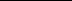 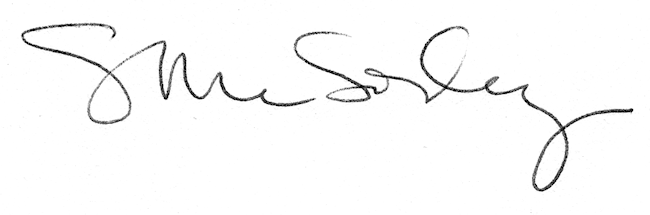 